MYcÖRvZš¿x evsjv‡`k miKvi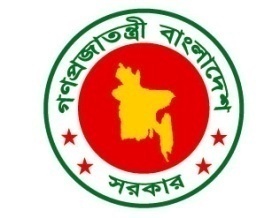 Dc‡Rjv cwievi cwiKíbv Kvh©vjq‡cKzqv, K·evRvi`GesDc-cwiPvjK, cwievi cwiKíbv, K·evRviGi g‡a¨ ¯^v¶wiZevwl©K Kg©m¤úv`b Pzw³1 RyjvB 2021 - 30 Ryb 2022m~wPcÎDcµgwYKv (Preamble)miKvwi `ßi/ms¯’vmg~‡ni cÖvwZôvwbK `ÿZv e„w×, ¯^”QZv I Revew`wnZv †Rvi`vi Kiv, mykvmb msnZKiY Ges m¤ú‡`i h_vh_ e¨envi wbwðZKi‡Yi gva¨‡g iƒcKí 2021 Gi h_vh_ ev¯Íevq‡bi j‡ÿ¨-Dc‡Rjv cwievi cwiKíbv Kvh©vjq‡cKzqv, K·evRvi| GesDc-cwiPvjK, cwievi cwiKíbv, K·evRvi|Gi g‡a¨ 2021 mv‡ji.RyjvB gv‡mi . 01 Zvwi‡L GB evwl©K Kg©m¤úv`b Pzw³ ¯^v¶wiZ nj|  GB Pyw³‡Z ¯^v¶iKvix Dfqc¶ wbgœwjwLZ welqmg~‡n m¤§Z n‡jb: `ßi/ms¯’vi Kg©m¤úv`‡bi mvwe©K wPÎ(Overview of the Performance of the Directorate General of Family Planning)mv¤úªwZK AR©b, P¨v‡jÄ Ges fwel¨r cwiKíbvmv¤úªwZK eQimg~‡ni  ( 3 eQi) cÖavb AR©b mg~n:evsjv‡`k GKwU Rbeûj †`k| ¯^vaxbZv DËi RbmsL¨v wbqš¿Y Z_v cwiKwíZ cwievi MV‡bi gva¨‡g  myLx I mg„× RvwZ MV‡b cwievi cwiKíbv Awa`ßi KvR K‡i hv‡”Q| d‡j RbmsL¨v e„w×i nvi K‡g GLb 1.37% `uvwo‡q‡Q | eZ©gv‡b wUGdAvi 2.3 Ges cwievi cwiKíbv c×wZ e¨enviKvixi nvi 62.4%|GQvov Ac~Y© Pvwn`vi nvi 13.5% (wewWGBPGm-2011) †_‡K K‡g 12% (wewWGBPGm-2014)Ges Wªc AvDU †iU 35.6% n‡Z 30% G K‡g G‡m‡Q| gvZ…g„Z¨y I wkïg„Z¨y nvi n«v‡m  BDwbqb ¯^v¯’¨ I cwievi Kj¨vY‡K‡›`ª 24/7 N›Uv Mf©eZx©†mevi e¨e¯’v Kiv n‡q‡Q d†j gvZ…g„Z¨y I wkïg„Z¨y nvi n«vm †c‡q‡Q Ges cÖvwZôvwbK †Wwifvixi nvi (37% ) DbœxZ n‡q‡Q| cwievi cwiKíbv, gv I wkï¯^v¯’¨ Ges cÖRbb ¯^v¯’¨‡mev Kvh©µg myôzfv‡e cwiPvjbv I ev¯’evq‡bi Rb¨ Òevsjv‡`k RbmsL¨v bxwZ 2012Ó cÖYxZ n‡‡q‡Q| K·evRvi †Rjv Dc‡iv³ AwaKvsk myP‡K GwM‡q i‡q‡Q| mgm¨v Ges P¨v‡jÄmg~n :evsjv‡`‡ki RbmsL¨vi cÖvq 23% wK‡kvi wK‡kvix| GB Aíeqmx wekvj Rb‡Mvwôi GKUv eo Ask weevwnZ Rxe‡b cÖ‡ek K‡i ¯^í cªRbb ¯^v¯’¨ welqK aviYv wb‡q; G‡`i m¤ú~Y©fv‡e cwievi cwiKíbv  †mevi AvIZvq Avbv Ges knivÂ‡j M‡o IVv ew¯Zevmx‡`i cwievi cwiKíbv †mev Kvh©µ‡gi AvIZvq Avbv `~iƒn  n‡q c‡o‡Q| ‡cKzqv  Dc†Rjvi wmwcAvi e„w× Kiv I wUGdAvi bvwg‡q Avbv, ¯’vqx c×wZ‡Z cyiy‡li AskMÖnY e„w× Kiv, Avb‡gU bxW Kwg‡q Avbv, c×wZwfwËK Wªc AvDU  Kwg‡q Avbv, `yM©g GjvKvq cwievi cwiKíbv, gv I wkï¯^v¯’¨  ‡mev wbwðZKiY Ab¨Zg RvZxq P¨v‡jÄ| evsjv‡`‡ki mvgwMªK mgm¨v I P¨v‡jÄ †gvKv‡ejvq AÎ †cKzqv Dc†Rjvi AMªMwZ a‡i ivLv Ges †Kvb †Kvb myP‡Ki AMªMwZ e„w× Kiv cª‡qvRb| fwel¨r cwiKíbv :‡cKzqv Dc†Rjvi *2021-22 A_©eQ‡ii m¤¢ve¨ cªavb AR©bmg~n :wUGdAvi 2.35 n‡Z  bvwg‡q Avbv| cwievi cwiKíbv c×wZ e¨enviKvixi nvi 79% †_‡K 82% G DbœxZ Kiv|  Ac~Y© Pvwn`vi nvi 12% n‡Z  7%G Kwg‡q Avbv|  Wªc AvDU †iU 35.6% n‡Z 20% G K‡g Kwg‡q Avbv|`xN©‡gqv`x I ¯’vqx c×wZ MÖnxZvi nvi 20% G DbœxZ Kiv|wkïg„Z¨y nvi(cÖwZ nvRv‡i) 38 Rb n‡Z 31 R‡b n«vm Kiv|gvZ…g„Zy¨ (cÖwZ j‡¶)  170 Rb n‡Z 143 (cÖwZ j‡¶)  R‡bi wb‡P  n«vm Kiv|[[*Z_¨ m~Î : (wewWGBPGm- 2014, AviwcAvBwc : fwjDg-1, wW‡m¤^i, 2014)‡mKkb 1cwievi cwiKíbv Awa`ß‡ii iƒcKí, Awfjÿ¨, †KŠkjMZ D‡Ïk¨mg~n Ges Kvh©vewjiƒcKít (Vision)cwiKwíZ cwievi, mg„× evsjv‡`k|Awfjÿ¨t (Mission)evsjv‡`‡ki RbmsL¨v‡K cwiKwíZfv‡e Dbœqb I wbqš¿‡Yi gva¨‡g my¯’, myLx I mg„× evsjv‡`k M‡o †Zvjv|‡KŠkjMZ D‡Ïk¨mg~nt(Strategic objectives)1.3.1 cwievicwiKíbv Awa`ß‡ii ‡KŠkjMZ D‡Ïk¨mg~nRbmsL¨v e„w×i nvi nªvm I cÖwZ¯’vcb‡hvM¨ Rb De©iZv AR©b gv, beRvZK I  wkï¯^v¯’¨, wK‡kvi wK‡kvix †mev wbwðZ KiYgvbe m¤ú` DbœqbgvV ch©v‡q gwbUwis Kvh©µg kw³kvjxKiYZ_¨ e¨e¯’vcbv DbœqbcwiKwíZ cwievi MV‡b mvgvwRK m‡PZbZv e„w× I DØy×KiYRb¥wbqš¿Y I cÖRbb ¯^v¯’¨ mvgMªxi wbiew”Qbœ mieivn wbwðZKiYAvw_©K e¨e¯’vcbvq ¯^”QZv I Revew`wnZv wbwðZKiY|1.3.2 Avewk¨K †KŠkjMZ D‡Ïk¨mg~n1. `ÿZvi m‡½ evwl©K Kg©m¤úv`b Pzw³ ev¯Íevqb2. D™¢veb I Awf‡hvM cÖwZKv‡ii gva¨‡g †mevi gv‡bvbœqb3. `ÿZv I ˆbwZKZvi Dbœqb4. Z_¨ AwaKvi I ¯^cÖ‡Yvw`Z Z_¨ cÖKvk ev¯Íevqb5. Avw_©K e¨e¯’vcbvi Dbœqb1.4 Kvh©vewjt (Functions)cwievi cwiKíbvmn cÖRbb ¯^v¯’¨‡mev mnRjf¨ K‡i mÿg `¤úwZ‡`i Kv‡Q c×wZi cÖvc¨Zv wbwðZ Kiv;mKj mÿg `¤úwZ we‡kl K‡i `wi`ª Rb‡Mvôxi g‡a¨ evwo evwo †mev e¨e¯’v Ae¨vnZ ivLv Ges gvV ch©vq n‡Z †idv‡ij e¨e¯’v wbwðZ Kiv| GQvov B-cÖRbb †mev cÖPjb Kiv;AewnZKiY I †m¦”Qvq m¤§wZi wfwË‡Z mKj mÿg `¤úwZ‡K cwievi cwiKíbv c×wZ MÖn‡Y Drmvn cÖ`vb Kiv;¯^v¯’¨ I cwievi cwiKíbv m¤úwK©Z Z_¨ I †mevi Ac~Y© Pvwn`v m¤^wjZ `¤úwZ‡`i wPwýZ K‡i †mev cÖ`vb wbwðZ Kiv;be-`¤úwZ, wK‡kvi-wK‡kvix I GK ev `yB mšÍv‡bi `¤úwZ‡`i AMÖvwaKvi wfwË‡Z cwievi cwiKíbv ‡mevi AvIZvq wb‡q Avmv;gv I wkï Kj¨vY †K›`ª Ges Dc‡Rjv, BDwbqb I KwgDwbwU wK¬wbK ch©v‡q Ges m¨v‡UjvBU wK¬wb‡Ki gva¨‡g †mev wbwðZ Kiv;‡emiKvix I e¨w³ Lv‡Zi AskMÖn‡Yi gva¨‡g MÖnxZv †mev wbwðZ Kiv;BDwbqb ¯^v¯’¨ I cwievi Kj¨vY †K‡›`ª w`ev-ivwÎ †mev wbwðZ Kiv|Kg©m¤úv`b পরিকল্পনা
Avwg, Dc‡Rjv cwievi cwiKíbv Kg©KZ©v, ‡cKzqv, K·evRvi| Dc-cwiPvjK, cwievi cwiKíbv, K·evRvi- Gi wbKU A½xKvi KiwQ ‡h, GB Pzw³‡Z ewY©Z djvdj AR©‡b m‡Pó _vKe|Avwg, Dc-cwiPvjK, cwievi cwiKíbv, K·evRvi| gnvcwiPvjK, cwievi cwiKíbv Awa`ßi -Gi cÖwZwbwa wn‡m‡e Dc‡Rjv cwievi cwiKíbv, ‡cKzqv,K·evRvi-Gi wbKU A½xKvi KiwQ †h, GB Pzw³‡Z ewY©Z djvdj AR©‡b cÖ‡qvRbxq mn‡hvwMZv cÖ`vb Kie|¯^v¶wiZ:............................................. (RmxgywÏb †gvt BDmyd)Dc‡Rjv cwievi cwiKíbv Kg©KZ©v(At`vt) †cKzqv,K·evRvi|   ZvwiL :,         2021.............................................                   (Wv: wc›Uz KvwšÍ fÆvPvh©¨)Dc-cwiPvjK ZvwiL :,        2021wLªtcwievi cwiKíbvK·evRvi|ms‡hvRbx-1Acronyms(kãms‡¶c)GGbwm			:	G¨vw›U b¨vUvj †KhviwmwcAvi		:	K›Uªv‡mcwUf wcÖf¨v‡jÝ †iUwWwRGdwc		:	WvB‡i±‡iU †Rbv‡ij Ae d¨v‡gjx cø¨vwbsAvBBwm			:	Bbdi‡gkb, GWz‡Kkb G¨vÛ Kg¨ywb‡KkbAvBBDwW		:	BbUªv BD‡UivBb wWfvBmGjGwcGg		: 	js G¨vw±s G¨vÛ cvigv‡b›U †g_WGjwW			: 	jvBb WvB‡i±iwmwmGmwWwc		:	wK¬wbK¨vj K›Uªv‡mckb mvwf©m †WwjfvixGdwc-GdGmwW	:	d¨v‡gjx cø¨vwbs - wdÛ mvwf©m †WwjfvixGBPAviGg		:	wnDg¨vb wi‡mvm© g¨v‡bR‡g›UGgwmAviGGBP	            :	g¨vUvibvj, PvBì, wi‡cÖvWvKw±f G¨vÛ G¨v‡Wv‡j‡m›U †nj&_GgAvBGm		:	g¨v‡bR‡g›U Bbdi‡gkb wm‡÷gGbGmwf		: 	bb&-¯‹¨vj‡cj f¨v‡mKUwgwUGdAvi		:         ‡UvUvj dvwU©wjwU †iUwUIwU			: 	‡UªBwbs Ae †UªBbviwfGmwm			:	fjvbUvix mvwR©K¨vj K›Uªv‡mckbDcµgwYKv ............................................................................................................................................DcµgwYKv ............................................................................................................................................3gš¿Yvjq/wefv‡Mi Kg©m¤úv`‡bi mvwe©KwPÎ ....................................................................................................gš¿Yvjq/wefv‡Mi Kg©m¤úv`‡bi mvwe©KwPÎ ....................................................................................................4‡mKkb 1tgš¿Yvjq/wefv‡Mi iƒcKí (Vision), Awfj¶¨ (Mission), †KŠkjMZ D‡Ïk¨mg~n Ges Kvh©vejx.........5‡mKkb 2:gš¿Yvjq/wefv‡Mi wewfbœ Kvh©µ‡gi P~ovšÍ djvdj/cÖfve (Outcome/Impact)6‡mKkb 3t†KŠkjMZ D‡Ïk¨, AMÖvwaKvi, Kvh©µg, Kg©m¤úv`b m~PK Ges j¶¨gvÎvmg~n....................................7-10Pzw³bvgv11ms‡hvRbx 1tkãms‡¶c (Acronyms)..................................................................................................12evox evox cwi`k©‡bi gva¨‡g cwievi cwiKíbv, gv I wkï ¯^v¯’¨ †mev RbM‡Yi †`vi‡Mvovq †cuŠ‡Q  †`qv Ae¨vnZ ivLv I †Rvi`viKiY | gv I wkï ¯^v‡¯’¨i Dbœq‡b mviv‡`‡k cªwZgv‡m 30,000 (wÎk nvRvi) m¨v‡UjvBU wK¬wb‡Ki Av‡qvRb Kiv n‡”Q| GQvov AvwRgcyi¯’ GgwmGBPwUAvB, †gvnv¤§`cyi dvwU©wjwU mvwf©‡mm A¨vÛ †Uªwbs †m›Uvi Ges 70wU Bgvi‡RÝx Aem‡UªwUK †Kqvi (BIwm) mn †gvU  96wU gv I wkï Kj¨vY †K›`ª , 417wU Dc‡Rjv ¯^v¯’¨ Kg‡cø‡·i GgwmGBP-Gdwc BDwbU Ges 3948wU BDwbqb ¯^v¯’¨ I cwievi Kj¨vY  †K‡›`ª cwievi cwiKíbv, gv I wkï Ges cÖRbb ¯^v¯’¨ †mevi gvb Dbœqb I †mev cÖvwß wbwðZ Kiv | evsjv‡`‡ki cÖZ¨šÍ GjvKvq †hgb : nvIi-evIo, cvnvox I DcKzjxq GjvKv Ges `~M©g I †hme Dc‡Rjvq ¯’vqx I `xN©‡gqv`x c×wZ cÖ`vb Kivi Rb¨ †Kv‡bv †gwWK¨vj Awdmvi †bB †m mg¯Í GjvKvq †gix †÷vcm wK¬wbK †mvmvBwUi 10wU Roving Team-Gi gva¨‡g Zv‡`i wbR¯^ Rbej I hvbevn‡bi mvnv‡h¨ cwievi cwiKíbv †mev cÖ`vb wbwðZ Kiv | wK‡kvi wK‡kvix‡`i cÖRbb ¯^v¯’¨†mev cÖ`v‡bi j‡ÿ¨ mKj †mev †K›`ª‡K ch©vqµ‡g  ‰K‡kvi evÜe Kiv | beweevwnZ I GK mšÍv‡bi `¤úwZ‡`i Rb¨ cwievi cwiKíbv, gv-wkï ¯^v¯’¨, wbivc` gvZ…Z¡, cywó, cÖRbb ¯^v¯’¨ I  Rb¥weiwZKiY wel‡q Dc‡Rjv ch©v‡q DØy×KiY mfv Av‡qvRb Kiv | cwievi cwiKíbv, gv-wkï ¯^v¯’¨ wel‡q ¯^í‰`N©¨ Pjw”PÎ, cÖvgvY¨ wPÎ, wUwf bvUK, wUwf ¯úU, wUwf g¨vMvwRb Abyôvb, c_ bvUK ˆZix I cÖPvi Kiv | evsjv‡`k †Uwjwfkb, †emiKvwi wUwf P¨v‡bj, evsjv‡`k †eZvi Ges †emiKvwi Gd Gg †iwWI   P¨v‡b‡ji  gva¨‡g cwievi cwiKíbv, gv-wkï ¯^v¯’¨ wel‡q cÖPvi Kvh©µg cwiPvjbv Kiv | cwievi cwiKíbv Kvh©µg myôzfv‡e ev¯Íevq‡bi Rb¨ gvVch©v‡q GKwU Kvh©Kix gwbUwis I  mycviwfkb e¨e¯’v M‡o †Zvjv n‡e|‡mKkb 2gš¿Yvjq/wefv‡Mi wewfbœ Kvh©µ‡gi P~ovšÍ djvdj/cÖfve (Outcome/Impact)            ‡mKkb-3কর্মসম্পাদনেরক্ষেত্র(Areas of performance)ক্ষেত্রেরgvb(Weight of Areas of performance)Kvh©µg                  (Activities)Kg©m¤úv`bm~PK(Performance Indicators)গণনাপদ্ধতিGKK  (Unit)Kg©m¤úv`bm~P‡Kigvb(Weight of Perfor-mance Indicators)cÖK…Z AR©bcÖK…Z AR©bjÿ¨gvÎv/wbY©vqK 2021-২২(Target/Criteria value for FY 2021-22)jÿ¨gvÎv/wbY©vqK 2021-২২(Target/Criteria value for FY 2021-22)jÿ¨gvÎv/wbY©vqK 2021-২২(Target/Criteria value for FY 2021-22)jÿ¨gvÎv/wbY©vqK 2021-২২(Target/Criteria value for FY 2021-22)jÿ¨gvÎv/wbY©vqK 2021-২২(Target/Criteria value for FY 2021-22)cÖ‡ÿcYProjection2022-২৩cÖ‡ÿcYProjection2023-২৪কর্মসম্পাদনেরক্ষেত্র(Areas of performance)ক্ষেত্রেরgvb(Weight of Areas of performance)Kvh©µg                  (Activities)Kg©m¤úv`bm~PK(Performance Indicators)গণনাপদ্ধতিGKK  (Unit)Kg©m¤úv`bm~P‡Kigvb(Weight of Perfor-mance Indicators)2020-21২০২1-২2AmvaviYAwZDËgDËgPjwZgvbPjwZgv‡biwb‡¤œcÖ‡ÿcYProjection2022-২৩cÖ‡ÿcYProjection2023-২৪কর্মসম্পাদনেরক্ষেত্র(Areas of performance)ক্ষেত্রেরgvb(Weight of Areas of performance)Kvh©µg                  (Activities)Kg©m¤úv`bm~PK(Performance Indicators)GKK  (Unit)Kg©m¤úv`bm~P‡Kigvb(Weight of Perfor-mance Indicators)2020-21২০২1-২2100%90%80%70%60%cÖ‡ÿcYProjection2022-২৩cÖ‡ÿcYProjection2023-২৪12345688910111212141516কর্মসম্পাদনেরক্ষেত্রসমূহ (বিধিআইনদ্বারানির্ধারিতদায়িত্বঅনুযায়ী)কর্মসম্পাদনেরক্ষেত্রসমূহ (বিধিআইনদ্বারানির্ধারিতদায়িত্বঅনুযায়ী)কর্মসম্পাদনেরক্ষেত্রসমূহ (বিধিআইনদ্বারানির্ধারিতদায়িত্বঅনুযায়ী)কর্মসম্পাদনেরক্ষেত্রসমূহ (বিধিআইনদ্বারানির্ধারিতদায়িত্বঅনুযায়ী)কর্মসম্পাদনেরক্ষেত্রসমূহ (বিধিআইনদ্বারানির্ধারিতদায়িত্বঅনুযায়ী)কর্মসম্পাদনেরক্ষেত্রসমূহ (বিধিআইনদ্বারানির্ধারিতদায়িত্বঅনুযায়ী)কর্মসম্পাদনেরক্ষেত্রসমূহ (বিধিআইনদ্বারানির্ধারিতদায়িত্বঅনুযায়ী)কর্মসম্পাদনেরক্ষেত্রসমূহ (বিধিআইনদ্বারানির্ধারিতদায়িত্বঅনুযায়ী)কর্মসম্পাদনেরক্ষেত্রসমূহ (বিধিআইনদ্বারানির্ধারিতদায়িত্বঅনুযায়ী)কর্মসম্পাদনেরক্ষেত্রসমূহ (বিধিআইনদ্বারানির্ধারিতদায়িত্বঅনুযায়ী)কর্মসম্পাদনেরক্ষেত্রসমূহ (বিধিআইনদ্বারানির্ধারিতদায়িত্বঅনুযায়ী)কর্মসম্পাদনেরক্ষেত্রসমূহ (বিধিআইনদ্বারানির্ধারিতদায়িত্বঅনুযায়ী)কর্মসম্পাদনেরক্ষেত্রসমূহ (বিধিআইনদ্বারানির্ধারিতদায়িত্বঅনুযায়ী)কর্মসম্পাদনেরক্ষেত্রসমূহ (বিধিআইনদ্বারানির্ধারিতদায়িত্বঅনুযায়ী)কর্মসম্পাদনেরক্ষেত্রসমূহ (বিধিআইনদ্বারানির্ধারিতদায়িত্বঅনুযায়ী)কর্মসম্পাদনেরক্ষেত্রসমূহ (বিধিআইনদ্বারানির্ধারিতদায়িত্বঅনুযায়ী)(1) পরিবারপরিকল্পনাপদ্ধতিব্যবহারকারীরহার (CPR) বৃদ্ধিরজন্যকার্যক্রমপরিচালনা201.১cwievicwiKíbvc×wZie¨enviwbwðZKiY1.1.1. f¨v‡mKUgx †mevMÖnYKvixmÿg `¤úwZµgcywÄf‚ZnvRvi২0.660.65000.800.90(1) পরিবারপরিকল্পনাপদ্ধতিব্যবহারকারীরহার (CPR) বৃদ্ধিরজন্যকার্যক্রমপরিচালনা201.১cwievicwiKíbvc×wZie¨enviwbwðZKiY1.1.2 wUuD‡eKUgx †mevMÖnYKvixmÿg `¤úwZµgcywÄf‚ZnvRvi২11.05001.071.09(1) পরিবারপরিকল্পনাপদ্ধতিব্যবহারকারীরহার (CPR) বৃদ্ধিরজন্যকার্যক্রমপরিচালনা201.১cwievicwiKíbvc×wZie¨enviwbwðZKiY1.1.3 AvBBDwW †mevMÖnYKvixmÿg `¤úwZµgcywÄf‚ZnvRvi২0.530.851.21.001.30(1) পরিবারপরিকল্পনাপদ্ধতিব্যবহারকারীরহার (CPR) বৃদ্ধিরজন্যকার্যক্রমপরিচালনা201.১cwievicwiKíbvc×wZie¨enviwbwðZKiY1.1.4 Bgcøvbb †mevMÖnYKvixmÿg `¤úwZµgcywÄf‚ZnvRvi২2.362.8123.54(1) পরিবারপরিকল্পনাপদ্ধতিব্যবহারকারীরহার (CPR) বৃদ্ধিরজন্যকার্যক্রমপরিচালনা201.১cwievicwiKíbvc×wZie¨enviwbwðZKiY1.1.5 Bb‡RKkb †mevMÖnYKvixmÿg `¤úwZµgcywÄf‚ZnvRvi২8.649.00299(1) পরিবারপরিকল্পনাপদ্ধতিব্যবহারকারীরহার (CPR) বৃদ্ধিরজন্যকার্যক্রমপরিচালনা201.১cwievicwiKíbvc×wZie¨enviwbwðZKiY1.1.6 KbWg †mevMÖnYKvixmÿg `¤úwZµgcywÄf‚ZnvRvi২0.971.071.21.31.5(1) পরিবারপরিকল্পনাপদ্ধতিব্যবহারকারীরহার (CPR) বৃদ্ধিরজন্যকার্যক্রমপরিচালনা201.১cwievicwiKíbvc×wZie¨enviwbwðZKiY1.1.7 Lveviewo †mevMÖnYKvixmÿg `¤úwZµgcywÄf‚ZnvRvi৩11.571221212(1) পরিবারপরিকল্পনাপদ্ধতিব্যবহারকারীরহার (CPR) বৃদ্ধিরজন্যকার্যক্রমপরিচালনা20১.2 m¨v‡UjvBUwK¬wbKআয়োজনেরমাধ্যমেসেবাপ্রদান ও উদ্বুদ্ধকরণ১.২.১আয়োজিতm¨v‡UjvBUক্লিনিকেরসংখ্যাসমষ্টিmsL¨v৫1702031.4250330কর্মসম্পাদনেরক্ষেত্র(Areas of performance)ক্ষেত্রেরgvb(Weight of Areas of performance)ক্ষেত্রেরgvb(Weight of Areas of performance)Kvh©µg                  (Activities)Kg©m¤úv`bm~PK(Performance Indicators)গণনাপদ্ধতিGKK  (Unit)Kg©m¤úv`bm~P‡Kigvb(Weight of Perfor-mance Indicators)cÖK…Z AR©bcÖK…Z AR©bjÿ¨gvÎv/wbY©vqK 2021-২২(Target/Criteria value for FY 2018-19)jÿ¨gvÎv/wbY©vqK 2021-২২(Target/Criteria value for FY 2018-19)jÿ¨gvÎv/wbY©vqK 2021-২২(Target/Criteria value for FY 2018-19)jÿ¨gvÎv/wbY©vqK 2021-২২(Target/Criteria value for FY 2018-19)jÿ¨gvÎv/wbY©vqK 2021-২২(Target/Criteria value for FY 2018-19)cÖ‡ÿcYProjection2022-২৩cÖ‡ÿcYProjection2023-২৪কর্মসম্পাদনেরক্ষেত্র(Areas of performance)ক্ষেত্রেরgvb(Weight of Areas of performance)ক্ষেত্রেরgvb(Weight of Areas of performance)Kvh©µg                  (Activities)Kg©m¤úv`bm~PK(Performance Indicators)গণনাপদ্ধতিGKK  (Unit)Kg©m¤úv`bm~P‡Kigvb(Weight of Perfor-mance Indicators)2020-21২০২1-২2AmvaviYAwZDËgDËgPjwZgvbPjwZgv‡biwb‡¤œcÖ‡ÿcYProjection2022-২৩cÖ‡ÿcYProjection2023-২৪কর্মসম্পাদনেরক্ষেত্র(Areas of performance)ক্ষেত্রেরgvb(Weight of Areas of performance)ক্ষেত্রেরgvb(Weight of Areas of performance)Kvh©µg                  (Activities)Kg©m¤úv`bm~PK(Performance Indicators)GKK  (Unit)Kg©m¤úv`bm~P‡Kigvb(Weight of Perfor-mance Indicators)2020-21২০২1-২2100%90%80%70%60%cÖ‡ÿcYProjection2022-২৩cÖ‡ÿcYProjection2023-২৪12234567891011121314151৬(2) gv, beRvZKwkï, wK‡kvi-wK‡kvix‡`igvbm¤gZ ¯^v¯’¨ †mevপ্রদান202.1 gv, wkï, cÖRbb I e‡qvmwÜKvjxb ¯^v¯’¨ †mev2.1 gv, wkï, cÖRbb I e‡qvmwÜKvjxb ¯^v¯’¨ †mev2.1.1 cÖwkÿYcÖvßKg©xØvivMf©Kvjxb †mevimsL¨vসমষ্টিnvRvi৩1.027.0127.007.20(2) gv, beRvZKwkï, wK‡kvi-wK‡kvix‡`igvbm¤gZ ¯^v¯’¨ †mevপ্রদান202.1 gv, wkï, cÖRbb I e‡qvmwÜKvjxb ¯^v¯’¨ †mev2.1 gv, wkï, cÖRbb I e‡qvmwÜKvjxb ¯^v¯’¨ †mev2.1.2 cÖvwZôvwbK †WwjfvixরmsL¨v (GgwmWweøDwmGesBDGÛGdWvweøDwm)সমষ্টিnvRvi30.370.501.2.801.00(2) gv, beRvZKwkï, wK‡kvi-wK‡kvix‡`igvbm¤gZ ¯^v¯’¨ †mevপ্রদান202.1 gv, wkï, cÖRbb I e‡qvmwÜKvjxb ¯^v¯’¨ †mev2.1 gv, wkï, cÖRbb I e‡qvmwÜKvjxb ¯^v¯’¨ †mev2.1.3 evwo‡ZcÖmecieZx© i³ÿiY cÖwZ‡iv‡aU¨ve. wg‡mv‡cÖvójewoMÖnbKvixgv‡qimsL¨vসমষ্টিnvRvi31.632.001.42.53(2) gv, beRvZKwkï, wK‡kvi-wK‡kvix‡`igvbm¤gZ ¯^v¯’¨ †mevপ্রদান202.1 gv, wkï, cÖRbb I e‡qvmwÜKvjxb ¯^v¯’¨ †mev2.1 gv, wkï, cÖRbb I e‡qvmwÜKvjxb ¯^v¯’¨ †mev2.1.4 R‡b¥i 24 N›Uvig‡a¨ ey‡Ki `yaLvIqv‡bvbeRvZ‡KimsL¨vসমষ্টিnvRvi21.632.001.42.53(2) gv, beRvZKwkï, wK‡kvi-wK‡kvix‡`igvbm¤gZ ¯^v¯’¨ †mevপ্রদান202.1 gv, wkï, cÖRbb I e‡qvmwÜKvjxb ¯^v¯’¨ †mev2.1 gv, wkï, cÖRbb I e‡qvmwÜKvjxb ¯^v¯’¨ †mev2.1.5 †Kø‡iv‡nw·wWb 7.1% e¨enviKvixbeRvZ‡KimsL¨vসমষ্টিnvRvi20.942.001.42.53(2) gv, beRvZKwkï, wK‡kvi-wK‡kvix‡`igvbm¤gZ ¯^v¯’¨ †mevপ্রদান202.1 gv, wkï, cÖRbb I e‡qvmwÜKvjxb ¯^v¯’¨ †mev2.1 gv, wkï, cÖRbb I e‡qvmwÜKvjxb ¯^v¯’¨ †mev2.1.6 i³ ¯^íZvcÖwZ‡iv‡aAvqib-dwjKGwmWMÖnbKvvixwK‡kviximsL¨vসমষ্টিnvRvi22.333.001.433.02(2) gv, beRvZKwkï, wK‡kvi-wK‡kvix‡`igvbm¤gZ ¯^v¯’¨ †mevপ্রদান202.1 gv, wkï, cÖRbb I e‡qvmwÜKvjxb ¯^v¯’¨ †mev2.1 gv, wkï, cÖRbb I e‡qvmwÜKvjxb ¯^v¯’¨ †mev2.1.7 wbivc` cÖme †mev (24/7) cÖদানেরসংখ্যাসমষ্টিmsL¨v2441.644(2) gv, beRvZKwkï, wK‡kvi-wK‡kvix‡`igvbm¤gZ ¯^v¯’¨ †mevপ্রদান202.1 gv, wkï, cÖRbb I e‡qvmwÜKvjxb ¯^v¯’¨ †mev2.1 gv, wkï, cÖRbb I e‡qvmwÜKvjxb ¯^v¯’¨ †mev2.১.8 ‰K‡kvievÜe ¯^v¯’¨ †mevMÖnYKvixmsL¨vসমষ্টিmsL¨v30021.444কর্মসম্পাদনেরক্ষেত্র(Areas of performance)ক্ষেত্রেরgvb(Weight of Areas of performance)Kvh©µg                  (Activities)Kg©m¤úv`bm~PK(Performance Indicators)গণনাপদ্ধতিGKK  (Unit)Kg©m¤úv`bm~P‡Kigvb(Weight of Perfor-mance Indicators)cÖK…Z AR©bcÖK…Z AR©bjÿ¨gvÎv/wbY©vqK 2021-২২(Target/Criteria value for FY 2018-19)jÿ¨gvÎv/wbY©vqK 2021-২২(Target/Criteria value for FY 2018-19)jÿ¨gvÎv/wbY©vqK 2021-২২(Target/Criteria value for FY 2018-19)jÿ¨gvÎv/wbY©vqK 2021-২২(Target/Criteria value for FY 2018-19)jÿ¨gvÎv/wbY©vqK 2021-২২(Target/Criteria value for FY 2018-19)cÖ‡ÿcYProjection2022-২৩cÖ‡ÿcYProjection2023-২৪কর্মসম্পাদনেরক্ষেত্র(Areas of performance)ক্ষেত্রেরgvb(Weight of Areas of performance)Kvh©µg                  (Activities)Kg©m¤úv`bm~PK(Performance Indicators)গণনাপদ্ধতিGKK  (Unit)Kg©m¤úv`bm~P‡Kigvb(Weight of Perfor-mance Indicators)2020-21২০২1-২2AmvaviYAwZDËgDËgPjwZgvbPjwZgv‡biwb‡¤œcÖ‡ÿcYProjection2022-২৩cÖ‡ÿcYProjection2023-২৪কর্মসম্পাদনেরক্ষেত্র(Areas of performance)ক্ষেত্রেরgvb(Weight of Areas of performance)Kvh©µg                  (Activities)Kg©m¤úv`bm~PK(Performance Indicators)GKK  (Unit)Kg©m¤úv`bm~P‡Kigvb(Weight of Perfor-mance Indicators)2020-21২০২1-২2100%90%80%70%60%cÖ‡ÿcYProjection2022-২৩cÖ‡ÿcYProjection2023-২৪123456789101112131415১৬(৩) cwiKwíZcwieviMV‡bmvgvwRKm‡PZbZve„w× I DØy×KiY১০৩.১ ¯‹zjch©v‡qwK‡kvi-wK‡kvixicÖRbb ¯^v¯’¨, welqKm‡PZbZvg~jK  ¯^v¯’¨ wkÿvKvh©µg Av‡qvRb৩.১.1 Av‡qvwRZ ¯‹zj¯^v¯’¨ wkÿv Gi msL¨vসমষ্টিmsL¨v৫5200008096(৩) cwiKwíZcwieviMV‡bmvgvwRKm‡PZbZve„w× I DØy×KiY১০3.২AwWI-wfRy¨qvjf¨v‡bigva¨‡g cwievicwiKíbv, gv-wkï¯^v¯’¨, wK‡kvi-wK‡kvixicÖRbb ¯^v¯’¨, cywówelqKcÖPvi3.1.২Gwff¨v‡bigva¨‡g সচেতনতামূলকcÖPvরেরmsL¨vসমষ্টিmsL¨v৫0000কর্মসম্পাদনেরক্ষেত্র(Areas of performance)ক্ষেত্রেরgvb(Weight of Areas of performance)Kvh©µg                  (Activities)Kg©m¤úv`bm~PK(Performance Indicators)গণনাপদ্ধতিGKK  (Unit)Kg©m¤úv`bm~P‡Kigvb(Weight of Perfor-mance Indicators)cÖK…Z AR©bcÖK…Z AR©bjÿ¨gvÎv/wbY©vqK 2021-২২(Target/Criteria value for FY 2018-19)jÿ¨gvÎv/wbY©vqK 2021-২২(Target/Criteria value for FY 2018-19)jÿ¨gvÎv/wbY©vqK 2021-২২(Target/Criteria value for FY 2018-19)jÿ¨gvÎv/wbY©vqK 2021-২২(Target/Criteria value for FY 2018-19)jÿ¨gvÎv/wbY©vqK 2021-২২(Target/Criteria value for FY 2018-19)cÖ‡ÿcYProjection2022-২৩cÖ‡ÿcYProjection2023-২৪কর্মসম্পাদনেরক্ষেত্র(Areas of performance)ক্ষেত্রেরgvb(Weight of Areas of performance)Kvh©µg                  (Activities)Kg©m¤úv`bm~PK(Performance Indicators)গণনাপদ্ধতিGKK  (Unit)Kg©m¤úv`bm~P‡Kigvb(Weight of Perfor-mance Indicators)2020-21২০২1-২2AmvaviYAwZDËgDËgPjwZgvbPjwZgv‡biwb‡¤œcÖ‡ÿcYProjection2022-২৩cÖ‡ÿcYProjection2023-২৪কর্মসম্পাদনেরক্ষেত্র(Areas of performance)ক্ষেত্রেরgvb(Weight of Areas of performance)Kvh©µg                  (Activities)Kg©m¤úv`bm~PK(Performance Indicators)GKK  (Unit)Kg©m¤úv`bm~P‡Kigvb(Weight of Perfor-mance Indicators)2020-21২০২1-২2100%90%80%70%60%cÖ‡ÿcYProjection2022-২৩cÖ‡ÿcYProjection2023-২৪123456789101112131415১৬(4) Rb¥ wbqš¿Y I cÖRbb ¯^v¯’¨ mvgMÖxwbiwew”QbœmieivnwbwðZকরণএবংZ_¨ e¨e¯’vcbvDbœqb১০৪.১cwievicwiKíbvKg©m~wP‡ZRb¥wbqš¿YmvgMÖxigRy` hvPvB৪.১.1AvÂwjKcY¨vMv‡ii Rb¥ wbqš¿YmvgMÖxigRy` ev¯ÍehvPvBmsL¨v২0(4) Rb¥ wbqš¿Y I cÖRbb ¯^v¯’¨ mvgMÖxwbiwew”QbœmieivnwbwðZকরণএবংZ_¨ e¨e¯’vcbvDbœqb১০৪.১cwievicwiKíbvKg©m~wP‡ZRb¥wbqš¿YmvgMÖxigRy` hvPvB৪.১.2 Dc‡Rjvch©v‡q Rb¥ wbqš¿YmvgMÖxigRy` ev¯ÍehvPvBmsL¨v২010120101(4) Rb¥ wbqš¿Y I cÖRbb ¯^v¯’¨ mvgMÖxwbiwew”QbœmieivnwbwðZকরণএবংZ_¨ e¨e¯’vcbvDbœqb১০৪.২Ae¨envi‡hvM¨ mvgMÖxwebóKiY৪.২.1 Ae¨envi‡hvM¨ mvgMÖxbxwZgvjv †gvZv‡eKwbw`©ó mg‡qwebóKiYশতকরাহার3010120101(4) Rb¥ wbqš¿Y I cÖRbb ¯^v¯’¨ mvgMÖxwbiwew”QbœmieivnwbwðZকরণএবংZ_¨ e¨e¯’vcbvDbœqb১০4.৩ B-GgAvBGme¨enviKvix †K‡›`ªimsL¨v4.৩.1 cwieviKj¨vY †K‡›`ªimsL¨vmsL¨v30000কর্মসম্পাদনেরক্ষেত্র(Areas of performance)ক্ষেত্রেরgvb(Weight of Areas of performance)ক্ষেত্রেরgvb(Weight of Areas of performance)Kvh©µg                  (Activities)Kg©m¤úv`bm~PK(Performance Indicators)Kg©m¤úv`bm~PK(Performance Indicators)Kg©m¤úv`bm~PK(Performance Indicators)গণনাপদ্ধতিগণনাপদ্ধতিGKK  (Unit)Kg©m¤úv`bm~P‡Kigvb(Weight of Perfor-mance Indicators)cÖK…Z AR©bcÖK…Z AR©bjÿ¨gvÎv/wbY©vqK 2021-২২(Target/Criteria value for FY 2018-19)jÿ¨gvÎv/wbY©vqK 2021-২২(Target/Criteria value for FY 2018-19)jÿ¨gvÎv/wbY©vqK 2021-২২(Target/Criteria value for FY 2018-19)jÿ¨gvÎv/wbY©vqK 2021-২২(Target/Criteria value for FY 2018-19)jÿ¨gvÎv/wbY©vqK 2021-২২(Target/Criteria value for FY 2018-19)cÖ‡ÿcYProjection2022-২৩cÖ‡ÿcYProjection2023-২৪কর্মসম্পাদনেরক্ষেত্র(Areas of performance)ক্ষেত্রেরgvb(Weight of Areas of performance)ক্ষেত্রেরgvb(Weight of Areas of performance)Kvh©µg                  (Activities)Kg©m¤úv`bm~PK(Performance Indicators)Kg©m¤úv`bm~PK(Performance Indicators)Kg©m¤úv`bm~PK(Performance Indicators)গণনাপদ্ধতিগণনাপদ্ধতিGKK  (Unit)Kg©m¤úv`bm~P‡Kigvb(Weight of Perfor-mance Indicators)2020-21২০২1-২2AmvaviYAwZDËgDËgPjwZgvbPjwZgv‡biwb‡¤œcÖ‡ÿcYProjection2022-২৩cÖ‡ÿcYProjection2023-২৪কর্মসম্পাদনেরক্ষেত্র(Areas of performance)ক্ষেত্রেরgvb(Weight of Areas of performance)ক্ষেত্রেরgvb(Weight of Areas of performance)Kvh©µg                  (Activities)Kg©m¤úv`bm~PK(Performance Indicators)Kg©m¤úv`bm~PK(Performance Indicators)Kg©m¤úv`bm~PK(Performance Indicators)GKK  (Unit)Kg©m¤úv`bm~P‡Kigvb(Weight of Perfor-mance Indicators)2020-21২০২1-২2100%90%80%70%60%cÖ‡ÿcYProjection2022-২৩cÖ‡ÿcYProjection2023-২৪1223444556789101112131415১৬(৫) gywRe el© D`hvcbএবংকর্মকর্তা-কর্মচারীদেরদক্ষতাউন্নয়নেরব্যবস্থাগ্রহণ১০৫.1 মুজিববর্ষউপলক্ষ্যেmKjgv I wkïKj¨vYকেন্দ্রে †eªówdwWsKY©viPvjyKiv|৫.1 মুজিববর্ষউপলক্ষ্যেmKjgv I wkïKj¨vYকেন্দ্রে †eªówdwWsKY©viPvjyKiv|৫.1.1 †eªówdwWsKY©viPvjyKiv৫.1.1 †eªówdwWsKY©viPvjyKivmsL¨vmsL¨vmsL¨v৪00021.40404(৫) gywRe el© D`hvcbএবংকর্মকর্তা-কর্মচারীদেরদক্ষতাউন্নয়নেরব্যবস্থাগ্রহণ১০৫.২ কর্মকর্তা-কর্মচারীদেরদক্ষতাউন্নয়নেবিভিন্নপ্রশিক্ষণপ্রদান৫.২ কর্মকর্তা-কর্মচারীদেরদক্ষতাউন্নয়নেবিভিন্নপ্রশিক্ষণপ্রদান৫.২.১ কর্মকর্তা-কর্মচারীদেরচাকরিবিষয়কপ্রশিক্ষণপ্রদান৫.২.১ কর্মকর্তা-কর্মচারীদেরচাকরিবিষয়কপ্রশিক্ষণপ্রদানসংখ্যাসংখ্যাসংখ্যা৩00031.40405(৫) gywRe el© D`hvcbএবংকর্মকর্তা-কর্মচারীদেরদক্ষতাউন্নয়নেরব্যবস্থাগ্রহণ১০৫.২ কর্মকর্তা-কর্মচারীদেরদক্ষতাউন্নয়নেবিভিন্নপ্রশিক্ষণপ্রদান৫.২ কর্মকর্তা-কর্মচারীদেরদক্ষতাউন্নয়নেবিভিন্নপ্রশিক্ষণপ্রদান৫.২.২ সমসাময়িকবিষয়নিয়েলার্নিংসেশনআয়োজন৫.২.২ সমসাময়িকবিষয়নিয়েলার্নিংসেশনআয়োজন৩00031.40405সুশাসন ও সংস্কারমূলককর্মসম্পাদনেরক্ষেত্র (মন্ত্রিপরিষদবিভাগকর্তৃকনির্ধারিত)সুশাসন ও সংস্কারমূলককর্মসম্পাদনেরক্ষেত্র (মন্ত্রিপরিষদবিভাগকর্তৃকনির্ধারিত)সুশাসন ও সংস্কারমূলককর্মসম্পাদনেরক্ষেত্র (মন্ত্রিপরিষদবিভাগকর্তৃকনির্ধারিত)সুশাসন ও সংস্কারমূলককর্মসম্পাদনেরক্ষেত্র (মন্ত্রিপরিষদবিভাগকর্তৃকনির্ধারিত)সুশাসন ও সংস্কারমূলককর্মসম্পাদনেরক্ষেত্র (মন্ত্রিপরিষদবিভাগকর্তৃকনির্ধারিত)সুশাসন ও সংস্কারমূলককর্মসম্পাদনেরক্ষেত্র (মন্ত্রিপরিষদবিভাগকর্তৃকনির্ধারিত)সুশাসন ও সংস্কারমূলককর্মসম্পাদনেরক্ষেত্র (মন্ত্রিপরিষদবিভাগকর্তৃকনির্ধারিত)সুশাসন ও সংস্কারমূলককর্মসম্পাদনেরক্ষেত্র (মন্ত্রিপরিষদবিভাগকর্তৃকনির্ধারিত)সুশাসন ও সংস্কারমূলককর্মসম্পাদনেরক্ষেত্র (মন্ত্রিপরিষদবিভাগকর্তৃকনির্ধারিত)সুশাসন ও সংস্কারমূলককর্মসম্পাদনেরক্ষেত্র (মন্ত্রিপরিষদবিভাগকর্তৃকনির্ধারিত)সুশাসন ও সংস্কারমূলককর্মসম্পাদনেরক্ষেত্র (মন্ত্রিপরিষদবিভাগকর্তৃকনির্ধারিত)সুশাসন ও সংস্কারমূলককর্মসম্পাদনেরক্ষেত্র (মন্ত্রিপরিষদবিভাগকর্তৃকনির্ধারিত)সুশাসন ও সংস্কারমূলককর্মসম্পাদনেরক্ষেত্র (মন্ত্রিপরিষদবিভাগকর্তৃকনির্ধারিত)সুশাসন ও সংস্কারমূলককর্মসম্পাদনেরক্ষেত্র (মন্ত্রিপরিষদবিভাগকর্তৃকনির্ধারিত)সুশাসন ও সংস্কারমূলককর্মসম্পাদনেরক্ষেত্র (মন্ত্রিপরিষদবিভাগকর্তৃকনির্ধারিত)সুশাসন ও সংস্কারমূলককর্মসম্পাদনেরক্ষেত্র (মন্ত্রিপরিষদবিভাগকর্তৃকনির্ধারিত)সুশাসন ও সংস্কারমূলককর্মসম্পাদনেরক্ষেত্র (মন্ত্রিপরিষদবিভাগকর্তৃকনির্ধারিত)সুশাসন ও সংস্কারমূলককর্মসম্পাদনেরক্ষেত্র (মন্ত্রিপরিষদবিভাগকর্তৃকনির্ধারিত)সুশাসন ও সংস্কারমূলককর্মসম্পাদনেরক্ষেত্র (মন্ত্রিপরিষদবিভাগকর্তৃকনির্ধারিত)সুশাসন ও সংস্কারমূলককর্মসম্পাদনেরক্ষেত্র (মন্ত্রিপরিষদবিভাগকর্তৃকনির্ধারিত)সুশাসন ও সংস্কারমূলককার্যক্রমেরবাস্তবায়নজোরদারকরণ৩০১) শুদ্ধাচারকর্মপরিকল্পনাবাস্তবায়ন১) শুদ্ধাচারকর্মপরিকল্পনাবাস্তবায়ন১) শুদ্ধাচারকর্মপরিকল্পনাবাস্তবায়নসুশাসন ও সংস্কারমূলককার্যক্রমেরবাস্তবায়নজোরদারকরণ৩০২) ই-গভর্ন্যান্স/উদ্ভাবনকর্মপরিকল্পনাবাস্তবায়ন২) ই-গভর্ন্যান্স/উদ্ভাবনকর্মপরিকল্পনাবাস্তবায়ন২) ই-গভর্ন্যান্স/উদ্ভাবনকর্মপরিকল্পনাবাস্তবায়নসুশাসন ও সংস্কারমূলককার্যক্রমেরবাস্তবায়নজোরদারকরণ৩০তথ্যঅধিকারকর্মপরিকল্পনাবাস্তবায়নতথ্যঅধিকারকর্মপরিকল্পনাবাস্তবায়নতথ্যঅধিকারকর্মপরিকল্পনাবাস্তবায়নসুশাসন ও সংস্কারমূলককার্যক্রমেরবাস্তবায়নজোরদারকরণ৩০অভিযোগপ্রতিকারকর্মপরিকল্পনাবাস্তবায়নঅভিযোগপ্রতিকারকর্মপরিকল্পনাবাস্তবায়নঅভিযোগপ্রতিকারকর্মপরিকল্পনাবাস্তবায়নসুশাসন ও সংস্কারমূলককার্যক্রমেরবাস্তবায়নজোরদারকরণ৩০সেবাপ্রদানপ্রতিশ্রূতিকর্মপরিকল্পনাবাস্তবায়নসেবাপ্রদানপ্রতিশ্রূতিকর্মপরিকল্পনাবাস্তবায়নসেবাপ্রদানপ্রতিশ্রূতিকর্মপরিকল্পনাবাস্তবায়ন